Прогноз возможных чрезвычайных ситуаций природного и техногенного характера на территории Алтайского края на 22.01.2020(при составлении прогноза использована информация Министерства природных ресурсов и экологии Алтайского края, филиала Федерального государственного бюджетного учреждения "Западно-Сибирское управление по гидрометеорологии и мониторингу окружающей среды"- АЦГМС, Федерального исследовательского центра Единой Геофизической службы РАН Алтае-Саянский филиал, Отдела мониторинга и прогнозирования чрезвычайных ситуаций Краевое казенное учреждение «Управление по обеспечению мероприятий в области гражданской обороны, чрезвычайных ситуаций и пожарной безопасности в Алтайском крае»)1. Метеорологическая обстановка. Прогноз-консультацияо неблагоприятных погодных условиях В Алтайском крае во второй половине дня 22 и ночью 23 января 2020г. ожидается снег, метели,  по югу временами сильный снег,  усиление ветра местами до 15-20м/с. На дорогах сильная гололедица, снежные заносы.ШТОРМОВОЕ  ПРЕДУПРЕЖДЕНИЕ № 2Днём 23 и сутки 24 января 2020г.  в Алтайском крае ожидается снег, мокрый снег, по югу местами сильные осадки,  гололёдные явления. Продолжительные метели, усиление ветра до  18-23 м/с, местами порывы 25-27 м/с. На дорогах снежные заносы,  сильная гололедица.2. Вероятность риска с техногенными пожарами (40%). Сохраняется высокий риск возникновения техногенных пожаров, обусловленный нарушением техники безопасности при использовании газобаллонного оборудования, эксплуатации печей и теплопроизводящих установок в жилом секторе, возгораниями электрической проводки с высокой степенью износа. Наиболее неблагоприятная ситуация может сложиться в Баевском районе и г.Заринске.3. Вероятность риска на автомобильном транспорте (40%).        На всей территории края из-за нарушений правил дорожного движения, а также из-за погодных условий (снег, метели,  по югу временами сильный снег,  усиление ветра  местами до 15-20м/с, на дорогах сильная гололедица, снежные заносы) сохраняется риск дорожно-транспортных происшествий. Наиболее неблагоприятная обстановка может сложиться  на федеральной трассе  Р-256 в Косихинском и Бийском районах, А-322 в Рубцовском  и Шипуновском районах, на автодорогах местного значения в Змеиногорском, Третьяковском и Усть-Калманском районах.4. Вероятность риска на объектах энергетики (8%).         В связи с прогнозируемыми погодными условиями (снег, метели,  по югу временами сильный снег,  усиление ветра  местами до 15-20м/с), на всей территории края  возможны аварии на трансформаторных подстанциях, обрывы  линий электропередач, массовые  короткие замыкания в частном секторе. Наиболее неблагоприятная обстановка может сложиться  в Змеиногорском, Краснощековском, Третьяковском, Усть-Калманском, Усть-Пристанском и Чарышском районах.5. Вероятность риска на объектах  ЖКХ (7%).         На всей территории края возможны происшествия на коммунальных системах жизнеобеспечения, из-за большого процента износа оборудования водопроводных и тепловых сетей.         В связи с большим скоплением снега на крышах строений, сохраняется риск обрушения кровли, а также риск схода снежных и ледяных масс на прохожих и припаркованные рядом автомобили. 6. Вероятность риска на акваториях (2%).        На озерах и реках края возможны происшествия, обусловленные провалами людей и техники в традиционных местах подледного лова рыбы. Наиболее неблагоприятная обстановка может сложиться Алтайском, Егорьевском, Завьяловском, Каменском, Советском, Третьяковском, Шелаболихинском районах и г. Барнауле. 7. Вероятность биолого-социального риска. 7.1. Санитарно-эпидемиологическая обстановка.Стабильная. Сезонная заболеваемость населения ОРВИ и острыми респираторными заболеваниями.7.2. Эпизоотическая обстановка.На территории края массовых заболеваний животных не прогнозируется. 8. Геомагнитная обстановка.         Обстановка – преимущественно спокойная.Остальные риски, рассматриваемые на территории Алтайского края, прогнозируются в пределах среднестатистических значений: риск аварий на канализационных сетях – 0,2%; риск аварий на газо-, нефте-, продуктопроводах – 0,2%; риск обрушения зданий и сооружений – 0,2%; риск аварий на ж/д транспорте – 0,2%; риск аварий на объектах воздушного транспорта – 0,2%; риск возникновения террористических актов – 0,2%; риск землетрясения – 0,1%; риск эпидемий - 0,2 %; риск отравления людей – 0,2 %; риск обвалов в пещерах – 0,1%; риск геологических опасных явлений – 0,2%; риск происшествий при проведении массовых мероприятий – 0,2%; риск происшествий на туристических маршрутах– 0,2 %; риск розлива нефти и нефтепродуктов – 0,1%, риск аварии ХОО – 0,1%, риск аварии ПВО – 0,1%, риск аварии на ГТС – 0,1%, риск аварии на шахтах, рудниках – 0,1%, риск аварии на военных ПВО – 0,1 %.Прогноз погоды на 22.01.2020          В крае: переменная облачность. Ночью местами небольшой,  по югу умеренный снег, днём небольшой, местами умеренный  снег,  метели. Ветер юго-восточный ночью 2-7 м/с, местами по югу порывы до 13 м/с,  днём 6-11м/с, местами порывы 15-20м/с. Температура ночью -10,-15 гр., по северу -19,-24 гр.,  днем -3,-8 гр. На дорогах гололедица, днём местами снежные заносы.           В Барнауле: переменная облачность. В конце ночи и днём  небольшой снег.   Ветер юго-восточный  ночью 2-7м/с, днём 6-11м/с. Температура ночью -19,-21 гр., днем -4,-6 гр. На дорогах местами гололедица.Мониторинг метеорологической обстановки на текущие и предстоящие сутки можно осуществлять на открытом интернет-ресурсе https://www.ventusky.com.Превентивные мероприятия по наиболее вероятным рискам1. По риску техногенных пожаров.регулярно проводить проверки противопожарного состояния частного жилого сектора; обеспечить работу с населением по мерам пожарной безопасности в жилом секторе;организовать доведение информации до населения (через средства массовой информации и сходы граждан) о возможных причинах пожарной опасности и о правилах пожарной безопасности в быту, учитывая эксплуатацию печного отопления, а так же безопасности при эксплуатации газового оборудования в жилых домах и объектах административно-хозяйственного и промышленного назначения.2. По риску дорожно-транспортных происшествий.территориальным подразделениям КГКУ «Управление Автомобильных дорог», Управление федеральных дорог «Алтай» в зонах ответственности, обеспечить готовность сил и средств при реагировании на возможное ухудшение дорожных условий (организация объездов, привлечения дополнительной специализированной техники с ближайших пунктов дислокации и т.д.); информирование населения через СМИ и интернет-ресурсы о сложившейся обстановке на дорогах, маршрутах объездных автодорог, а так же повышения дисциплины водителей и пешеходов МО; в случае крупных ДТП или ухудшения дорожных условий МО необходимо проработать вопросы: организации мест питания и размещения водителей и пассажиров в случае необходимости; дежурства экипажей скорой медицинской помощи, патрульных машин ГИБДД и подвозу ГСМ.3. По риску аварий на объектах энергетического комплекса и ЖКХ.руководителям всех уровней обеспечить бесперебойное функционирование объектов и оборудования энергетического комплекса и ЖКХ, включая резервное, не допускать снижения температурных показателей теплоносителей ниже нормативных;обеспечить готовность к работе резервных источников электропитания в учреждениях с круглосуточным пребыванием людей;обеспечить готовность аварийных служб к реагированию на возможные ЧС и происшествия на объектах энергетического комплекса и ЖКХ;не допускать снижения запасов топлива ниже нормативных;в муниципальных образованиях использующих газовое оборудование обратить внимание на его исправность и качество поставляемого газа в соответствии с условиями эксплуатации, для исключения случаев взрывов бытового газа;поддержание в готовности и достаточном количестве запасов материальных и финансовых ресурсов для ликвидации аварийных ситуаций и ЧС на объектах энергетического комплекса и ЖКХ.4. По риску происшествий на водных объектах.продолжить информирование населения в СМИ и на Интернет-ресурсах о соблюдении требований безопасности на водных объектах, освещение каждого происшествия на воде;на водных объектах организовать проведение рейдов, патрулирований, с целью исключения случаев гибели людей.5. По риску инфекционных заболеваний.организовать санитарно-просветительную работу через средства массовой информации и интернет ресурсы МО о методах и средствах профилактики простудных заболеваниях (ОРВИ и ОРЗ) и мерах по их предупреждению; обеспечить создание необходимого запаса медикаментов для лечения и профилактики острых респираторных вирусных инфекций в аптеках и лечебно-профилактических учреждениях; проводить противоэпидемические, профилактические мероприятия в учреждениях всех форм собственности и в первую очередь в местах массового скопления людей (в медицинских, образовательных организациях, организациях социального обслуживания, сферы обслуживания, торговли и транспорта), путём увеличения кратности проведения проветривания, влажной уборки с применением моющих дезинфицирующих средств.  	Обо всех возникших нарушениях жизнедеятельности населения немедленно информировать оперативную дежурную смену центра управления в кризисных ситуациях Главного управления МЧС России по Алтайскому краю (тел.: 20-26-10, 20-26-03 - ОДС центра управления в кризисных ситуациях Главного управления МЧС России по Алтайскому краю, 55-44-01– ОДС ЦУКС ККУ, телефон экстренных служб 01, 101, 112, тел. горячей линии Главного управления МЧС России по Алтайскому краю 8-385-2-20-25-86, телефон доверия 8-385-2-65-82-19).Заместитель начальника Главного управления(по гражданской обороне и защите населения) 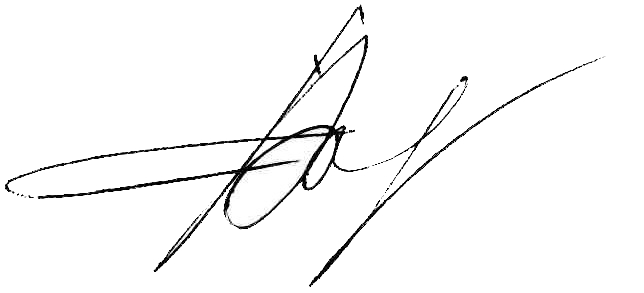 полковник					                                          	             Н.В. ЕгоровТ.Г. Попова8 (3852) 20-26-14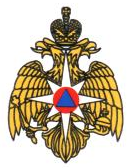 МЧС РОССИИГЛАВНОЕ УПРАВЛЕНИЕМИНИСТЕРСТВА РОССИЙСКОЙ ФЕДЕРАЦИИ ПО  ДЕЛАМ  ГРАЖДАНСКОЙ  ОБОРОНЫ, ЧРЕЗВЫЧАЙНЫМ  СИТУАЦИЯМ И ЛИКВИДАЦИИ ПОСЛЕДСТВИЙ СТИХИЙНЫХ БЕДСТВИЙ ПО АЛТАЙСКОМУ КРАЮ(Главное  управление МЧС России по Алтайскому краю)ул. Взлетная, 2и,  г.Барнаул, 656006Телефон: 54-06-28 Факс: 54-07-41 (код 385-2)E-mail mchs@alregn.ru21.01.2020  №  286-19-3-1